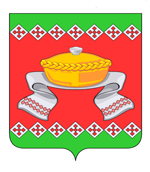 РОССИЙСКАЯ  ФЕДЕРАЦИЯОРЛОВСКАЯ   ОБЛАСТЬГЛАВА СОСКОВСКОГО   РАЙОНАРАСПОРЯЖЕНИЕ   с. СосковоВ соответствии с Бюджетным кодексом Российской Федерации, Федеральным законом от 06.10.2003 № 131-ФЗ «Об общих принципах организации местного самоуправления в Российской Федерации», Уставом муниципального образования «Сосковский муниципальный район Орловской области», Положением в бюджетном процессе Сосковском муниципальном районе Орловской области, утвержденным решением Совета народных депутатов Сосковского района от 03.03.2015 г. № 288,1.	Провести публичные слушания по проекту отчета «Об исполнении бюджета Сосковского муниципального района Орловской области за 2017 год»  15 мая 2018 года в 10-00 часов по адресу: ул. Советская, д. 29, с. Сосково, Орловской области, зал заседаний Администрации Сосковского района.2.	Предложения заинтересованных лиц по проекту отчета «Об исполнении бюджета Сосковского муниципального района Орловской области за 2017 год»  принимать в письменном виде в сроки с 05.05.2018 г. по 14.05.2018 г. в финансовом отделе Администрации Сосковского района по адресу: ул. Советская, д. 23, с. Сосково, Орловской области.3.	Настоящее распоряжение подлежит опубликованию в «Информационном Вестнике Сосковского района» и размещению на официальном сайте Администрации Сосковского района.4.	Контроль за исполнением настоящего распоряжения оставляю за собой. Глава района                                                                                                Р. М. Силкин04мая2018 г. № 128-рО проведении публичных слушаний по проекту отчета «Об исполнении бюджета Сосковского муниципального района Орловской области за 2017 год» 